РЕШЕНИЕот 19 августа 2020 года № 237а. ХакуринохабльО предоставлении неиспользованной части ежегодного оплачиваемого трудового отпуска председателю Совета народных депутатов МО «Шовгеновский район» Меретукову А.Д. В соответствии со статьями 125,  123 Трудового кодекса РФ,  ст. 17 закона РА «О муниципальной службе в Республике Адыгея»,  на основании  графика отпусков на 2020 год,   Совет народных депутатов МО «Шовгеновский район» РЕШИЛ: 1. Предоставить председателю Совета народных депутатов МО «Шовгеновский район» Меретукову Аслану Довлетбиевичу неиспользованную часть очередного ежегодного оплачиваемого трудового отпуска за период работы с 19.09.2019  года по 18.09.2020 года продолжительностью 13 календарных дней. 2. Отпуск предоставить   с 24 августа  2020 года по 5 сентября 2020 года включительно.3. Меретукову А.Д. приступать к исполнению своих должностных обязанностей с 06.09.2020 года.         4. Отделу бухгалтерского учета и отчетности администрации МО «Шовгеновский район» произвести соответствующие расчеты.Председатель Совета народных депутатовМО «Шовгеновский район»                                                                 А.Д. Меретуков     РЕСПУБЛИКА АДЫГЕЯСовет народных депутатов       Муниципального образования«Шовгеновский район»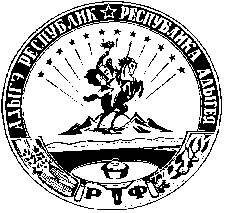 АДЫГЭ РЕСПУБЛИКМуниципальнэ образованиеу Шэуджэн районым  янароднэ депутатхэм я Совет